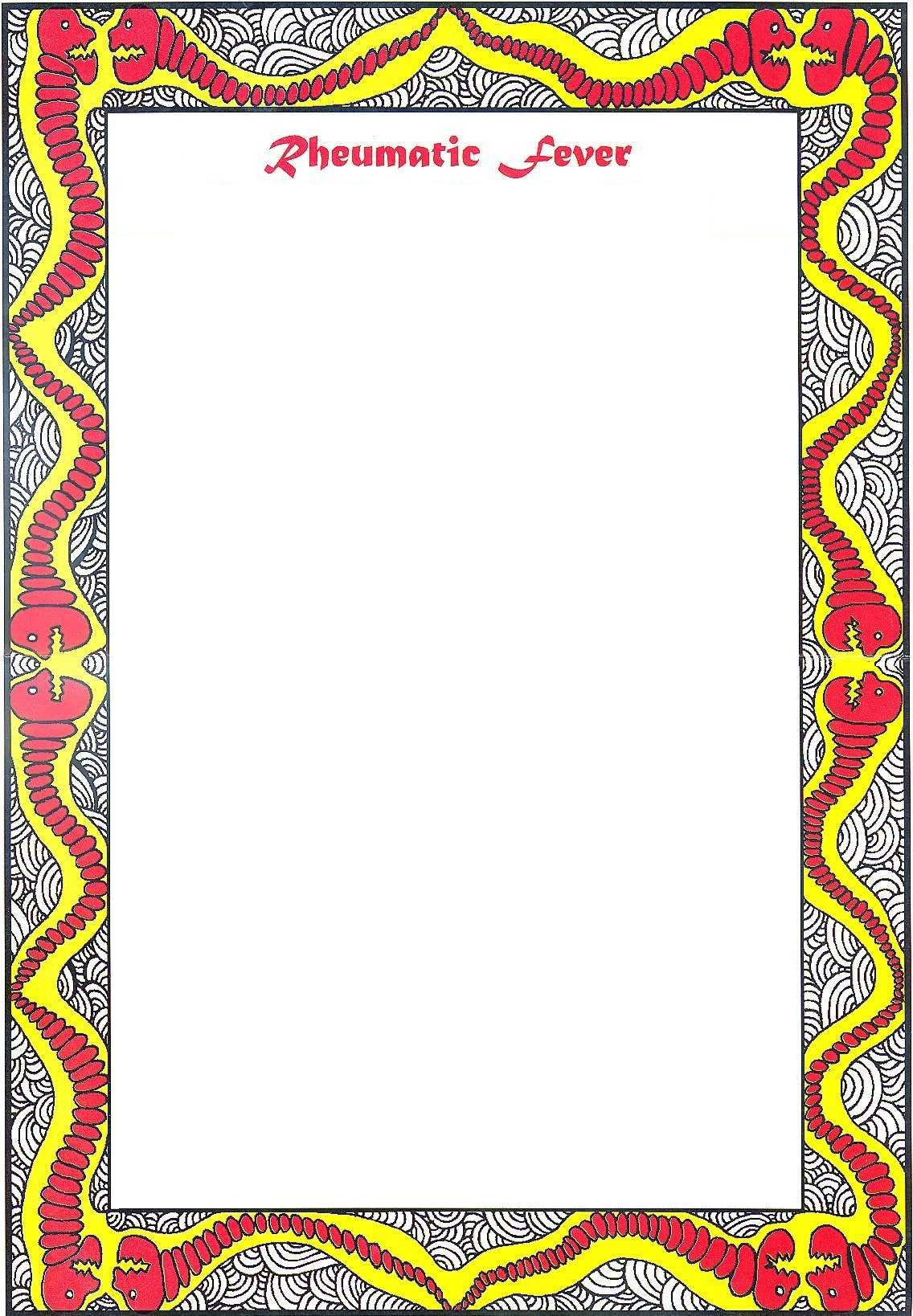 FULL MOON CALENDAR 2014FULL MOON CALENDAR 2014FULL MOON CALENDAR 2014JANUARYTHURSDAY 16TH FEBRUARYSATURDAY 15TH MARCHMONDAY 17TH   APRILTUESDAY 15TH MAYTHURSDAY 15TH    JUNEFRIDAY 13TH JULYSATURDAY 12TH AUGUSTMONDAY 11TH  SEPTEMBERTUESDAY 9TH OCTOBERWEDNESDAY 8TH NOVEMBERFRIDAY 7TH DECEMBERSATURDAY 6TH 